Harmonogram odbioru odpadów komunalnych zmieszanych na terenie gminy Przelewice (ważny od 01.07.2013)Uwaga: harmonogram może ulec zmianie. Obowiązuje do odwołania. W przypadku gdy odbiór odpadów wg harmonogramu przypada w dniu świątecznym, odpady zostaną odebrane w najbliższą sobotę, wypadającą po tym dniu.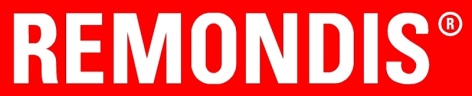 W dniu odbioru pojemniki powinny znajdować się w widocznym miejscu, przed posesją, od godz. 6 rano.Miejscowośćdzień tygodniaLIPIECSIERPIEŃWRZESIEŃPAŹDZIERNIKLISTOPADGRUDZIEŃCzęstotliwość wywozu (począwszy od daty pierwszego wywozu)Jesionowoponiedziałek1, 15, 2912, 269, 237, 214, 182, 16, 301 x na 2 tygodniePłońskoponiedziałek1, 15, 2912, 269, 237, 214, 182, 16, 301 x na 2 tygodnieLaskowoponiedziałek1, 15, 2912, 269, 237, 214, 182, 16, 301 x na 2 tygodnieGardziecponiedziałek1, 15, 2912, 269, 237, 214, 182, 16, 301 x na 2 tygodnieLucinponiedziałek1, 15, 2912, 269, 237, 214, 182, 16, 301 x na 2 tygodnieWołdowoponiedziałek1, 15, 2912, 269, 237, 214, 182, 16, 301 x na 2 tygodnieTopolinekponiedziałek1, 15, 2912, 269, 237, 214, 182, 16, 301 x na 2 tygodnieRutnicaponiedziałek1, 15, 2912, 269, 237, 214, 182, 16, 301 x na 2 tygodnieRadliceponiedziałek1, 15, 2912, 269, 237, 214, 182, 16, 301 x na 2 tygodnieBylicewtorek2, 16, 3013, 2710, 248, 225, 193, 17, 311 x na 2 tygodnieKosinwtorek2, 16, 3013, 2710, 248, 225, 193, 17, 311 x na 2 tygodnieKłodzinowtorek2, 16, 3013, 2710, 248, 225, 193, 17, 311 x na 2 tygodnieKlukiwtorek2, 16, 3013, 2710, 248, 225, 193, 17, 311 x na 2 tygodnieOćwiekawtorek2, 16, 3013, 2710, 248, 225, 193, 17, 311 x na 2 tygodnieMyśliborkiwtorek2, 16, 3013, 2710, 248, 225, 193, 17, 311 x na 2 tygodniePrzelewiceponiedziałek8, 225, 192, 16, 3014, 2816, 259, 231 x na 2 tygodnieRosinyponiedziałek8, 225, 192, 16, 3014, 2816, 259, 231 x na 2 tygodnieŚlazowoponiedziałek8, 225, 192, 16, 3014, 2816, 259, 231 x na 2 tygodnieŻukówwtorek9, 236, 203, 171, 15, 2912, 2610, 241 x na  2 tygodnieKarskowtorek9, 236, 203, 171, 15, 2912, 2610, 241 x na  2 tygodniePrzywodziewtorek9, 236, 203, 171, 15, 2912, 2610, 241 x na  2 tygodnieUkiernicawtorek9, 236, 203, 171, 15, 2912, 2610, 241 x na  2 tygodnieLubiatowowtorek9, 236, 203, 171, 15, 2912, 2610, 241 x na  2 tygodnie